ПРОЕКТ ДОГОВОРАДоговор  № ______ на оказание услуг по предоставлению права использования, внедрению и дальнейшему сопровождению программного обеспечения «Информационно-аналитическая система управления республиканской программой капитального ремонта общего имущества в многоквартирных домах Республики Тыва_________________________, именуемый в дальнейшем «Заказчик»  в лице __________________, действующего на основании ____________, с одной стороны и __________________________________________________________, именуемый в дальнейшем  «Исполнитель»,  в лице ______________________________________________, действующего на основании ________________, с другой стороны, (при совместном именовании – «Стороны», по отдельности – «Сторона»), заключили настоящий Договор (далее – Договор) о нижеследующем:Предмет договораЗаказчик оплачивает, а Исполнитель принимает на себя обязательства по оказанию услуг Заказчику по предоставлению права использования, внедрению и дальнейшему сопровождению программного обеспечения «Информационно-аналитическая система управления региональной программой капитального ремонта общего имущества в многоквартирных домах Республики Тыва (далее по тексту – «ПО»).  Состав подсистем ПО должен соответствовать Приложению № 2 и Приложению № 5 к настоящему Договору.Понятия и термины, используемые в настоящем договоре:Предоставление права использования ПО - имущественные права на условиях простой (неисключительной) лицензии на использование ПО на территории Республики Тыва. Разрешенные способы использования ПО - воспроизведение ПО, под которым понимается его инсталляция, в том числе путем размещения на технологической платформе, запуск, запись и хранение в памяти технических средств, исполнение программного кода или его части;Внедрение ПО – настройка программного обеспечения под определенные условия использования, а также обучение пользователей работе с программным продуктом;Сопровождение ПО – работы, обеспечивающие контроль и повышение качества, а также развитие функциональных возможностей ПО, в том числе:исправление ошибок -  корректировка ПО, выдающего неправильные результаты в условиях, ограниченных документацией;адаптация ПО к условиям конкретного использования, с учетом характеристик внешней среды или конфигурации аппаратуры, на которой предстоит  функционировать программам;модернизация -  расширение функциональных возможностей или  улучшение характеристик ПО в соответствии с изменениями, внесенными в действующие федеральные и региональные нормативно-правовые акты. Срок действия Договор вступает в силу с момента его подписания Сторонами и действует в течение одного календарного года. Внедрение подсистем, предусмотренных Приложением № 2 и Приложением № 5 к настоящему договору должно быть закончено не позднее «___» ________ 2014 года.Начиная с даты подписания акта оказанных услуг по внедрению любой из подсистем в соответствие со сроками, указанными в Приложении № 3  и в течение всего срока действия настоящего Договора, Исполнитель обязуется оказывать услуги по сопровождению данных внедренных подсистем.Срок действия настоящего Договора может быть изменен по соглашению Сторон путем подписания Дополнительного соглашения к настоящему Договору.Права и обязанности сторонИсполнитель обязуется:Оказать в полном объеме услуги Заказчику в соответствии с  Приложением № 1, Приложением № 2 и Приложением № 5 к настоящему Договору. Консультировать Заказчика по вопросам внедрения и сопровождения ПО. Информировать Заказчика о новых версиях (обновлениях) ПО.Обновлять ПО по согласованию с Заказчиком.Ограничить доступ к данным, хранящимся в системе, только для авторизованных пользователей, согласно их прав доступа. Соблюдать конфиденциальность персональных данных, обеспечить безопасность персональных данных, ставших ему известными в ходе исполнения настоящего Договора, в соответствии с законодательством Российской Федерации о персональных данных.Обеспечивать резервирование данных, включая предоставление отчета (по требованию Заказчика) о результатах и гарантировать их восстановление в течение 3 (трех) рабочих дней в случае любого сбоя независимо от причины, вызвавшей сбой и Стороны, на которой возник сбой.Предоставить всю необходимую инфраструктуру для размещения на ней ПО и обеспечения круглосуточной (24*7) работоспособности ПО на весь период действия Договора.Обеспечить прием и обработку заявок Заказчика, в том числе по телефону и электронной почте.Передать Заказчику резервную копию данных, внесенных Сторонами в информационно – аналитическую систему, в процессе эксплуатации ПО, в течение 10 рабочих дней со дня получения запроса Заказчика.Исполнитель вправе:Привлекать к исполнению своих обязательств по Договору субподрядчиков, неся ответственность перед Заказчиком за их действия и/или бездействия, как за свои собственные.Заказчик обязуется:Своевременно выплачивать Исполнителю вознаграждение за оказанные услуги по внедрению и сопровождению ПО в порядке и сроки, установленные Договором.Строго придерживаться и не нарушать условий Договора, а также обеспечить конфиденциальность полученной при сотрудничестве с Исполнителем коммерческой и технической информации.Заказчик вправе:Проверять с привлечением Исполнителя соответствие компонентов ПО и инфраструктуры, на которых производится хранение и обработка данных, требованиям настоящего Договора, а также проводить необходимые мероприятия по проверке готовности к восстановлению данных.Получить от Исполнителя резервную копию данных, внесенных Сторонами в информационно – аналитическую систему, в процессе эксплуатации ПО, в течение 10 рабочих дней после письменного запроса направленного Исполнителю.Порядок оплаты, и оказания услугЗа оказание услуг по внедрению и сопровождению Заказчик выплачивает Исполнителю вознаграждение согласно Приложению № 3 к настоящему Договору.Оплата услуг по внедрению ПО осуществляется в следующем порядке:Исполнитель в течение 5 (пяти) рабочих дней после окончания срока выполнения работ по внедрению передает Заказчику Счет, Счет-фактуру и Акт оказания услуг (по форме Приложения №4 к настоящему Договору). Все суммы в указанных документах выставляются в рублях. Сканированные копии счета, счета-фактуры, Акта оказания услуг направляются по электронной почте, оригиналы направляются почтовой связью или курьером. В течение 5 (пяти) рабочих дней после получения Заказчиком от Исполнителя Акта оказания услуг по внедрению Заказчик обязан подписать и передать подписанный со своей стороны один экземпляр Акта оказания услуг по внедрению Исполнителю. В случае не согласия Заказчика с объемом и качеством оказанных услуг Заказчик направляет Исполнителю мотивированный отказ от подписания Актов оказания услуг течение 5 (пяти) рабочих дней с момента получения Актов.Оплата услуг по внедрению производится в течение 10 (десяти) рабочих дней с момента подписания Сторонами Акта оказания услуг по внедрению».Оплата услуг по сопровождению ПО осуществляется в следующем порядке:Сопровождение ПО начинается с момента подписания Акта оказания услуг по внедрению. Оплата услуг за сопровождение ПО начинается с месяца, следующим за месяцем даты подписания Акта оказания услуг.Исполнитель ежемесячно до 5 (пятого) числа направляет Заказчику Счет, Счет-фактуру и Акт оказания услуг за прошедший месяц сопровождения ПО (по форме Приложения №4 к настоящему Договору). Все суммы в указанных документах выставляются в рублях. Сканированные копии счета, счета-фактуры, Акта оказания услуг направляются по электронной почте, оригиналы направляются почтовой связью или курьером. В течение 5 (пяти) рабочих дней после получения Заказчиком от Исполнителя Акта оказания услуг за прошедший период сопровождения ПО Заказчик обязан подписать и передать подписанный со своей стороны один экземпляр Акта оказания услуг Исполнителю. В случае не согласия Заказчика с объемом и качеством оказанных услуг Заказчик направляет Исполнителю мотивированный отказ от подписания Актов оказания услуг течение 5 (пяти) рабочих дней с момента получения Актов.Оплата услуг по сопровождению ПО производится в течение 10 (десяти) рабочих дней с момента подписания Сторонами Акта оказания услуг.В случае не поступления денежных средств из бюджета Республики Тыва, сроки оплаты оказанных услуг согласовываются дополнительно сторонами и оформляются в виде дополнительного соглашения к настоящему Договору.Обязанности Заказчика в части оплаты по настоящему Договору считаются исполненными со дня списания денежных средств банком Заказчика со счета Заказчика.Датой оплаты оказанных услуг считается дата зачисления денежных средств на расчетный счет Исполнителя.Обязанности Заказчика в части оплаты по настоящему Договору считаются исполненными со дня списания денежных средств банком Заказчика со счета Заказчика.Датой оплаты оказанных услуг считается дата зачисления денежных средств на расчетный счет Исполнителя.Ответственность сторон, особые условияСтороны несут ответственность за неисполнение или ненадлежащее исполнение своих обязательств по Договору в соответствии с Договором и законодательством Российской Федерации.  Неустойка по Договору выплачивается только на основании обоснованного письменного требования Сторон.Сторона, не исполнившая или ненадлежащим образом исполнившая обязательства по Договору обязана возместить другой Стороне причиненные таким неисполнением убытки. Бремя доказывания убытков лежит на потерпевшей Стороне.Использование ПО способом, не предусмотренным Договором, либо по прекращении действия Договора, либо иным образом за пределами прав, предоставленных Заказчику по Договору, влечет ответственность за нарушение исключительного права на ПО, установленную законодательством Российской Федерации и Договором.В случае несвоевременного оказания услуг по настоящему договору Исполнитель обязуется выплатить Заказчику пени из расчета 0,1 (одна десятая)  процента от стоимости несвоевременно оказанных услуг. В случае несвоевременной оплаты услуг в сроки, предусмотренные п. 4.4 настоящего Договора, Заказчик обязуется выплатить Исполнителю пени из расчета 0,1 (одна десятая)  процента от стоимости несвоевременно оплаченных услуг.За разглашение конфиденциальной информации по настоящему Договору Стороны несут ответственность в соответствии с действующим законодательством Российской Федерации. 6. Основания и порядок расторжения договораНастоящий Договор может быть расторгнут по соглашению Сторон, а также в одностороннем порядке по письменному требованию одной из Сторон по основаниям, предусмотренным Договором и законодательством Российской Федерации.Расторжение Договора в одностороннем порядке производится только по письменному требованию Сторон в течение 30 (тридцати)  календарных дней со дня получения Стороной такого требования.Действие получаемого Заказчиком права использования ПО прекращается при досрочном расторжении Договора.Исполнитель вправе расторгнуть Договор в одностороннем порядке в случаях:нарушения Заказчиком обязанности уплатить Исполнителю в срок превышающий 2 (два) месяца вознаграждение за предоставление услуги по внедрению и сопровождению ПО;нарушения Заказчиком условий использования прав на ПО по Договору.Заказчик вправе расторгнуть Договор в одностороннем порядке в случаях:Если Исполнитель отказывается передать Заказчику право использования ПО.В случае нарушения Исполнителем обязанностей по оказанию услуг по Договору. При расторжении договора Исполнитель обязан передать Заказчику резервную копию данных, внесенных Сторонами в информационно – аналитическую систему, в процессе эксплуатации ПО, передача которой предусмотрена  пунктом 3.1.9. настоящего договора. Разрешение споров из договораВсе возникающие споры между Сторонами решаются путем переговоров. Претензионный порядок досудебного урегулирования споров из Договора является для Сторон обязательным.Претензионные письма направляются Сторонами нарочным либо заказным почтовым отправлением с уведомлением о вручении последнего адресату по местонахождению Сторон, указанному в п.12 Договора. Срок рассмотрения претензионного письма составляет 10 (десять)  рабочих дней со дня получения последнего адресатом.Споры из Договора разрешаются в судебном порядке в Арбитражном суде Республики Тыва. Обстоятельства непреодолимой силыСтороны освобождаются от ответственности за полное или частичное неисполнение обязательств по Договору в случае, если неисполнение обязательств явилось следствием действий непреодолимой силы, а именно: пожара, наводнения, землетрясения, войны или других независящих от Сторон обстоятельств.Если любое из таких обстоятельств непосредственно повлекло неисполнение обязательств в сроки, установленные Договором, то эти сроки соразмерно продлеваются на время действия соответствующих обстоятельств.Если эти обстоятельства будут длиться более 1 (одного) календарного месяца, то каждая из Сторон будет вправе выступить с инициативой о расторжении Договора в связи с невозможностью его исполнения. В случае принятия Сторонами решения о расторжении Договора по названному основанию ни одна из Сторон не будет иметь права на возмещение возможных убытков.Сторона, которая не может выполнить обязательства по Договору, должна своевременно, но не позднее 10 (десяти)  календарных дней после наступления обстоятельств непреодолимой силы, письменно известить другую Сторону, с предоставлением обосновывающих документов, выданных компетентными органами.Неуведомление или несвоевременное уведомление о возникновении форс-мажорных обстоятельств, лишают Сторону права ссылаться на любые вышеуказанные обстоятельства, как на основание, освобождающее от ответственности за неисполнение обязательств.КонфиденциальностьВсе условия Договора являются конфиденциальной информацией для третьих лиц и не могут быть разглашены без взаимного на то согласия Сторон. Стороны также обязуются не разглашать и не передавать (не делать доступной иным способом) какую-либо информацию и сведения друг о друге, которая стала им известна в ходе исполнения Договора. Стороны обязаны обеспечить соблюдение требования конфиденциальности условий настоящего Договора со стороны своих работников, а также лиц, не являющихся работниками Сторон, но привлеченных к исполнению настоящего договора на основании договоров и соглашений гражданско-правового характера.Конфиденциальной информацией Стороны признают любую научно-техническую, технологическую, производственную, юридическую, финансово-экономическую, коммерческую или иную информацию, в том числе составляющую секреты производства (ноу-хау), и иную информацию, содержащую соответствующий штамп или надпись о конфиденциальности в печатном или электронном виде), которая имеет действительную или потенциальную коммерческую ценность в силу неизвестности ее третьим лицам, к которой нет свободного доступа на законном основании. Конфиденциальной информацией Стороны также признают любую информацию о персональных данных собственников и нанимателей многоквартирных жилых домов, расположенных на территории Республики Тыва, охраняемую Федеральным законодательством Российской Федерации. В рамках настоящего Договора, к третьим лицам не относятся: члены совета директоров (попечительского совета) и исполнительных органов Получающей Стороны, а также работники Получающей Стороны, которые для выполнения ими своих трудовых обязанностей получают конфиденциальную информацию в рамках своей служебной компетенции.Нижеследующая информация не будет считаться конфиденциальной:а) информация, которая является или становится общедоступной, но не в результате нарушения настоящего Договора Получающей Стороной;б) информация, которая становится известной Получающей Стороне в результате ее собственных исследований, систематических наблюдений или иной деятельности, осуществленной без использования конфиденциальной информации, полученной от Раскрывающей Стороны; в) информация, которая находилась в распоряжении Получающей Стороны до ее передачи Раскрывающей Стороной на условиях настоящего Соглашения, при условии, что у Получающей Стороны есть достаточные основания полагать, что при этом не были нарушены какие-либо обязательства по охране Конфиденциальной Информации; г) письменно одобрена к раскрытию Раскрывающей Стороной;д) информация, которая не может составлять коммерческую тайну в соответствии с законодательством Российской Федерации.Прочие условияДоговор составлен в 2 (двух) подлинных экземплярах на русском языке по одному для каждой из Сторон.Настоящий Договор в соответствии с пунктом 3 статьи 421 Гражданского кодекса Российской Федерации является смешанным договором, т.е. договором, в котором содержатся элементы нескольких различных типов договоров - лицензионного договора и договора возмездного оказания услуг. Заключение между Сторонами нескольких договоров путем составления одного документа  (настоящего Договора) отвечает интересам Сторон, поскольку указанные договоры тесно взаимосвязаны, а также в целях упрощения учета взаимных обязательств. Все Приложения указанные в п. 11 настоящего Договора являются его неотъемлемой частью. Все изменения, вносимые в настоящий Договор, оформляются Дополнительным соглашением к нему и автоматически становятся неотъемлемой настоящего Договора. Список приложенийПриложение № 1 – Перечень услуг по внедрению и сопровождению ПО, которые будут оказаны, их описание.Приложение № 2 – Перечень подсистем  «Информационно-аналитической системы управления региональной программой капитального ремонта общего имущества в многоквартирных домах Республики Тыва».Приложение № 3 – Цена договора.Приложение № 4 – Форма акта оказания услуг.Приложение № 5 – Техническое задание на оказание услуг по внедрению «Информационно-аналитической системы управления региональной программой капитального ремонта общего имущества в многоквартирных домах Республики Тыва». Адреса и реквизиты сторонПодписи сторонПриложение № 1 договору  № ______
от «__» ________ 2014 годаПеречень услуг по внедрению и сопровождению ПОПеречень услуг по сопровождению ПО.1. Обслуживание технической инфраструктуры, в т.ч. лицензионные платежи на программное обеспечение и базы данных;2. Адаптация ПО к условиям конкретного использования, с учетом характеристик внешней среды или конфигурации аппаратуры, на которой предстоит функционировать программам, в соответствии с документацией на Систему, в том числе адаптация ПО при изменении требований законодательства.3. Организация трехуровневой технической и методологической поддержки пользователей с использованием бесплатной  телефонной «горячей линии»;4. Дополнительный дистанционный инструктаж пользователей по работе с ПО.Подписи сторон:Приложение № 2 договору  № ______
от «__» ________ 2014 годаПеречень подсистем информационно-аналитической системы «Управление региональной программой капитального ремонта общего имущества в многоквартирных домах Республики Тыва»Подсистема «Мониторинг жилищного фонда»Подсистема «Формирование региональной программы капитального ремонта»Подсистема «Планирование и проведение капитального ремонта»Подсистема «Биллинг капитального ремонта»Подсистема «Финансовый учет фонда капитального ремонта»Подсистема «Контроль формирования фондов капитального ремонтов»Подсистема «Личный кабинет»Требования к ПК ЗаказчикаОперационная система: Vista / Windows 7 Процессор: частота не ниже 1 ГГцОперативная память: не менее  2ГбЖесткий диск: не менее 32 ГбПоддержка браузеров: Firefox 24+ (преимущественно), Internet Explorer 11+, Google Chrome 28+.Подписи сторон:Приложение № 3 договору  № ______
от «__» ________ 2014 годаЦена Договора _________________________, именуемый в дальнейшем «Заказчик»  в лице __________________, действующего на основании ____________, с одной стороны и __________________________________________________________, именуемый в дальнейшем  «Исполнитель»,  в лице ______________________________________________, действующего на основании ________________, с другой стороны, вместе именуемые «Стороны» пришли к соглашению о цене настоящего Договора:Таблица №1 Цена может меняться с учетом индексации, исходя из уровня инфляции, путем подписания Сторонами Дополнительного соглашения к настоящему Договору. Под уровнем инфляции в пункте 1.1. подразумевается среднегодовой показатель инфляции (среднегодовой индекс потребительских цен), учитываемый при разработке бюджета на очередной финансовый год в 10%.Приложение № 4 договору  № ______
от «__» ________ 2014 годаФорма акта оказания услуг----------------------------------------------- НАЧАЛО ФОРМЫ -----------------------------------------------Акт оказания услуг_________________________, именуемый в дальнейшем «Заказчик»  в лице __________________, действующего на основании ____________, с одной стороны и __________________________________________________________, именуемый в дальнейшем  «Исполнитель»,  в лице ______________________________________________, действующего на основании ________________, с другой стороны, вместе именуемые «Стороны», а индивидуально – «Сторона», составили настоящий акт о том, что Заказчик принял следующие работы:Общая стоимость оказанных услуг составила ______руб. ______ коп. (Сумма прописью), в том числе НДС (Сумма прописью).Услуги оказаны в установленные сроки.Претензий в отношении качества оказанных услуг Заказчик не имеет.Подписи сторон:----------------------------------------------- КОНЕЦ ФОРМЫ -----------------------------------------------Приложение № 5договору  № ______
от «__» ________ 2014 годаТехническое заданиена оказание услуг по предоставлению права использования, внедрению и дальнейшему сопровождению программного обеспечения «Информационно-аналитическая система управления республиканской программой капитального ремонта общего имущества в многоквартирных домах Республики Тыва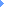 г. Кызыл             «____» __________ 2014 годаЗаказчик:Исполнитель:________________ / Н.В. Буянды /«___»____________________2014 г. М.П.________________ / ________ / «___»____________________2014 г.М.П.Наименование работ по внедрению ПООтветственная сторонаПредпроектное обследование (ППО)Подготовка материалов для ППО. Анкеты, опросники, справочникиИсполнительЗаполнение анкет, опросниковЗаказчикПроведение интервьюИсполнитель Формирование рабочей группыИсполнитель, ЗаказчикПредоставление региональных НПА, НСИ, требований ЗаказчикаЗаказчикАнализ ППОИсполнительОтправка и получение заполненных анкет, опросников и справочниковИсполнитель, ЗаказчикСогласование перечня участников, а также схем и регламентов взаимодействия всех участниковИсполнитель, ЗаказчикОписание прототипа системыАнализ полученных данных, формирование критериев настройки системыИсполнительПодготовка организации рабочих мест (РМ) пользователейПредставление технических требований к рабочим местамИсполнительОпределение количества РМ, пользователей и их ролейИсполнитель, ЗаказчикВыполнение требований к организации РМЗаказчикНастройка функционального блока ЗаказчикаНастройка  сервера ИсполнительНастройка учетных записей пользователейИсполнительНастройка справочников и параметров расчетовИсполнительСогласование формата раскрытия и раскрытие информацииПо запросу Заказчика  сформированная долгосрочная программа капитального ремонта МКД размещается на информационном портале Заказчика в сети Интернет с использованием модуля раскрытия ИсполнителяИсполнитель, ЗаказчикЗагрузка данныхПредоставление Заказчику форматов данных для организации сбора информации (реестры данных, справочники, анкеты)ИсполнительСбор данных в форматах, предоставленных ИсполнителемЗаказчикЗагрузка данных в системуИсполнительЕдиновременная проверка корректности загрузки данных и передача Заказчику реестра с ошибкамиИсполнительКорректировка данных ЗаказчикИтоговая загрузка выверенных Заказчиком данныхИсполнительФормирование проекта долгосрочной программы капитальных ремонтов МКД по итоговым данным для демонстрации работы алгоритмов автоматического построения по установленным критериямИсполнительФормирование типовых отчетов: Детализированный отчет по региональной программе (бюджеты по МО, бюджеты по годам, объемы работ, объемы работ в разрезе по годам, по домам, по домам в разрезе по годам, по работам по домам, по домам и работам в разрезе по годам)Отчет по домам, не попавшим в программуОтчет по выбранному способу формирования фондаОтчет о размерах взносов по домамИсполнительОбучение пользователейПредоставление пользовательской документации ИсполнительДистанционный инструктаж пользователей по работе в системе согласно установленным ролям и программе обученияИсполнительЗапуск системы в промышленную эксплуатациюПодписание акта оказанных услуг по внедрению ПОИсполнитель, Заказчик________________ / Н.В. Буянды /«___»____________________2014 г. М.П.________________ / ________ /«___»____________________2014 г.М.П.________________ / Н.В. Буянды /«___»____________________2014 г. М.П.________________ / ________ /«___»____________________2014 г.М.П.________________ / ________ /«___»____________________2014 г.М.П.№ п/пНаименованиеСрок выполнения работСтоимость услуг за единовременное внедрение, руб. в том числе НДС, руб.1Услуги по внедрению подсистемы «Мониторинг жилищного фонда»не позднее __________2Услуги по внедрению подсистемы «Формирование региональной программы капитального ремонта»не позднее __________3Услуги по внедрению подсистемы «Планирование и проведение капитального ремонта»не позднее __________4Услуги по внедрению подсистемы «Контроль формирования фондов капитального ремонтов»не позднее __________5Услуги по внедрению подсистемы «Биллинг капитального ремонта»не позднее ___________6Услуги по внедрению подсистемы «Финансовый учет фонда капитального ремонта»не позднее ___________7Услуги по внедрению подсистемы «Личный кабинет»не позднее ___________Итого за услуги (работы) по  внедрению ПО-№ п/пНаименованиеСрок выполнения работ (оказания услуг)Стоимость услуг за годовое сопровождение ПО, руб. в том числе НДС, руб.1Услуги по сопровождению подсистемы «Мониторинг жилищного фонда»2Услуги по сопровождению подсистемы «Формирование региональной программы капитального ремонта»3Услуги по сопровождению подсистемы «Планирование и проведение капитального ремонта»4Услуги по сопровождению подсистемы «Контроль формирования фондов капитального ремонтов»5Услуги по сопровождению подсистемы «Биллинг капитального ремонта»6Услуги по сопровождению подсистемы «Финансовый учет фонда капитального ремонта»7Услуги по сопровождению подсистемы «Личный кабинет»Итого за услуги по сопровождению ПО________________ / Н.В. Буянды /«___»____________________2014 г. М.П.________________ / ________ /«___»____________________2014 г.М.П.________________ / ________ /«___»____________________2014 г.М.П.№п/пНаименование услугЦенаНДС1.________________ / Н.В. Буянды /«___»____________________2014 г. М.П.________________ / ________ /«___»____________________2014 г.М.П.________________ / Н.В. Буянды /«___»____________________2014 г. М.П.________________ / ________ /«___»____________________2014 г.М.П.________________ / ________ /«___»____________________2014 г.М.П.________________ / Н.В. Буянды /«___»____________________2014 г. М.П.________________ / ________ /«___»____________________2014 г.М.П.